NOTES: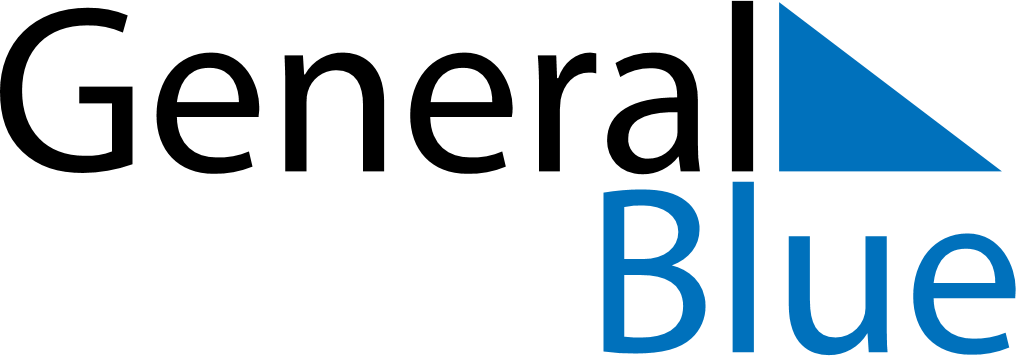 2020 – Q3   2020 – Q3   2020 – Q3   2020 – Q3   2020 – Q3   2020 – Q3   JulyMondayTuesdayTuesdayWednesdayThursdayFridaySaturdaySundayJuly12345July67789101112July1314141516171819July2021212223242526July272828293031JulyAugustMondayTuesdayTuesdayWednesdayThursdayFridaySaturdaySundayAugust12August34456789August1011111213141516August1718181920212223August2425252627282930August31SeptemberMondayTuesdayTuesdayWednesdayThursdayFridaySaturdaySundaySeptember1123456September788910111213September1415151617181920September2122222324252627September28292930September